YEDA Steward Report Form 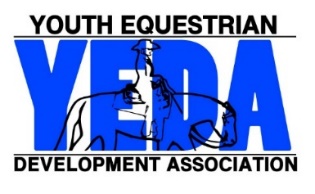 2023-2024 SeasonOne form per show, not per day.Stewards must complete and return form to the YEDA Home Office within five (5) days after completion of show. Can be enclosed in the show package sent by show manager.Additional Space (if needed):Horses Pulled from The Show FormPrint multiple sheets if neededShow Name:Hosting Team(s)Show DateShow Location:Show Manager Starting Time:Show Secretary Ending Time: GeneralGeneralGeneralGeneralGeneralGeneralWas there sufficient personnel provided to run the Horse Show?If no, explain: ___________________________________________________Was there sufficient personnel provided to run the Horse Show?If no, explain: ___________________________________________________Was there sufficient personnel provided to run the Horse Show?If no, explain: ___________________________________________________Was there sufficient personnel provided to run the Horse Show?If no, explain: ___________________________________________________Was there sufficient personnel provided to run the Horse Show?If no, explain: ___________________________________________________Yes    NoYes    NoDid a fall of a rider occur and/or where there any injuries reported? If yes, complete and attach an Accident/Claim form.Did a fall of a rider occur and/or where there any injuries reported? If yes, complete and attach an Accident/Claim form.Did a fall of a rider occur and/or where there any injuries reported? If yes, complete and attach an Accident/Claim form.Did a fall of a rider occur and/or where there any injuries reported? If yes, complete and attach an Accident/Claim form.Did a fall of a rider occur and/or where there any injuries reported? If yes, complete and attach an Accident/Claim form.Yes    NoYes    NoHost FacilityHost FacilityHost FacilityHost FacilityHost FacilityHost FacilityHost FacilityApproximate size of Arena: ____(W) x ___ (L)       Approximate size of Arena: ____(W) x ___ (L)       Type:          Indoor          Outdoor           CoveredType:          Indoor          Outdoor           CoveredType:          Indoor          Outdoor           CoveredType:          Indoor          Outdoor           CoveredType:          Indoor          Outdoor           CoveredWas the Arena suitable:   If no, explain: ___________________________________________________Was the Arena suitable:   If no, explain: ___________________________________________________Was the Arena suitable:   If no, explain: ___________________________________________________Was the Arena suitable:   If no, explain: ___________________________________________________Was the Arena suitable:   If no, explain: ___________________________________________________Yes    NoYes    NoWere the ground conditions suitable:If no, explain: ___________________________________________________Were the ground conditions suitable:If no, explain: ___________________________________________________Were the ground conditions suitable:If no, explain: ___________________________________________________Were the ground conditions suitable:If no, explain: ___________________________________________________Were the ground conditions suitable:If no, explain: ___________________________________________________Yes    NoYes    NoWere there an adequate number of horses available?      Number of Horses _______Were there an adequate number of horses available?      Number of Horses _______Were there an adequate number of horses available?      Number of Horses _______Were there an adequate number of horses available?      Number of Horses _______Were there an adequate number of horses available?      Number of Horses _______Yes    NoYes    NoWas proper tack and equipment provided and was it clean and safe?If no, explain: ___________________________________________________Was proper tack and equipment provided and was it clean and safe?If no, explain: ___________________________________________________Was proper tack and equipment provided and was it clean and safe?If no, explain: ___________________________________________________Was proper tack and equipment provided and was it clean and safe?If no, explain: ___________________________________________________Was proper tack and equipment provided and was it clean and safe?If no, explain: ___________________________________________________Yes    NoYes    NoThe host provide proper registration and personnel to run the horse show:If no, explain: ___________________________________________________The host provide proper registration and personnel to run the horse show:If no, explain: ___________________________________________________The host provide proper registration and personnel to run the horse show:If no, explain: ___________________________________________________The host provide proper registration and personnel to run the horse show:If no, explain: ___________________________________________________The host provide proper registration and personnel to run the horse show:If no, explain: ___________________________________________________Yes    NoYes    NoWas there a food booth option?Was there a food booth option?Was there a food booth option?Was there a food booth option?Was there a food booth option?Yes    NoYes    NoWere the toilet facilities adequate?Were the toilet facilities adequate?Were the toilet facilities adequate?Were the toilet facilities adequate?Were the toilet facilities adequate?Yes    NoYes    NoCompliance with Rules Compliance with Rules Compliance with Rules Compliance with Rules Compliance with Rules Compliance with Rules Was the horse show conducted in accordance to YEDA rules?If no, explain: __________________________________________________________Was the horse show conducted in accordance to YEDA rules?If no, explain: __________________________________________________________Was the horse show conducted in accordance to YEDA rules?If no, explain: __________________________________________________________Was the horse show conducted in accordance to YEDA rules?If no, explain: __________________________________________________________Was the horse show conducted in accordance to YEDA rules?If no, explain: __________________________________________________________Yes    NoWere there any warnings given for animal cruelty or abuse?If yes, explain: ________________________________________________________Were there any warnings given for animal cruelty or abuse?If yes, explain: ________________________________________________________Were there any warnings given for animal cruelty or abuse?If yes, explain: ________________________________________________________Were there any warnings given for animal cruelty or abuse?If yes, explain: ________________________________________________________Were there any warnings given for animal cruelty or abuse?If yes, explain: ________________________________________________________Yes    NoWere any complaints filed on management or judges?If yes, explain: ________________________________________________________Were any complaints filed on management or judges?If yes, explain: ________________________________________________________Were any complaints filed on management or judges?If yes, explain: ________________________________________________________Were any complaints filed on management or judges?If yes, explain: ________________________________________________________Were any complaints filed on management or judges?If yes, explain: ________________________________________________________Yes    NoWere complaints documented on YEDA Grievance Form and Filed?Were complaints documented on YEDA Grievance Form and Filed?Were complaints documented on YEDA Grievance Form and Filed?Were complaints documented on YEDA Grievance Form and Filed?Were complaints documented on YEDA Grievance Form and Filed?Yes    NoWere the contestants, judges, and the show management courteous to you?If no, explain: ________________________________________________________Were the contestants, judges, and the show management courteous to you?If no, explain: ________________________________________________________Were the contestants, judges, and the show management courteous to you?If no, explain: ________________________________________________________Were the contestants, judges, and the show management courteous to you?If no, explain: ________________________________________________________Were the contestants, judges, and the show management courteous to you?If no, explain: ________________________________________________________Yes    NoWere there any warnings given for unsportsmanlike conduct? If yes, explain: ________________________________________________________Were there any warnings given for unsportsmanlike conduct? If yes, explain: ________________________________________________________Were there any warnings given for unsportsmanlike conduct? If yes, explain: ________________________________________________________Were there any warnings given for unsportsmanlike conduct? If yes, explain: ________________________________________________________Were there any warnings given for unsportsmanlike conduct? If yes, explain: ________________________________________________________Yes    NoWas proper emergency medical support provided on the grounds per R21.02GWas proper emergency medical support provided on the grounds per R21.02GWas proper emergency medical support provided on the grounds per R21.02GWas proper emergency medical support provided on the grounds per R21.02GWas proper emergency medical support provided on the grounds per R21.02GYes    NoWas there any misrepresentation of a riders’ eligibility for a class as defined in R36.03If yes, explain: ________________________________________________________Was there any misrepresentation of a riders’ eligibility for a class as defined in R36.03If yes, explain: ________________________________________________________Was there any misrepresentation of a riders’ eligibility for a class as defined in R36.03If yes, explain: ________________________________________________________Was there any misrepresentation of a riders’ eligibility for a class as defined in R36.03If yes, explain: ________________________________________________________Was there any misrepresentation of a riders’ eligibility for a class as defined in R36.03If yes, explain: ________________________________________________________Yes    NoWas any rider’s competition division re-assigned per R23.05?If yes, explain: ________________________________________________________Was any rider’s competition division re-assigned per R23.05?If yes, explain: ________________________________________________________Was any rider’s competition division re-assigned per R23.05?If yes, explain: ________________________________________________________Was any rider’s competition division re-assigned per R23.05?If yes, explain: ________________________________________________________Was any rider’s competition division re-assigned per R23.05?If yes, explain: ________________________________________________________Yes    NoWere any riders disqualified from competition?If yes, explain: ________________________________________________________Were any riders disqualified from competition?If yes, explain: ________________________________________________________Were any riders disqualified from competition?If yes, explain: ________________________________________________________Were any riders disqualified from competition?If yes, explain: ________________________________________________________Were any riders disqualified from competition?If yes, explain: ________________________________________________________Yes    NoWas the Horse Draw properly conducted under the terms of R16?If no, explain: ________________________________________________________Was the Horse Draw properly conducted under the terms of R16?If no, explain: ________________________________________________________Was the Horse Draw properly conducted under the terms of R16?If no, explain: ________________________________________________________Was the Horse Draw properly conducted under the terms of R16?If no, explain: ________________________________________________________Was the Horse Draw properly conducted under the terms of R16?If no, explain: ________________________________________________________Yes    NoWas a clear copy of patterns posted for all pattern classes? If no, explain: ________________________________________________________Was a clear copy of patterns posted for all pattern classes? If no, explain: ________________________________________________________Was a clear copy of patterns posted for all pattern classes? If no, explain: ________________________________________________________Was a clear copy of patterns posted for all pattern classes? If no, explain: ________________________________________________________Was a clear copy of patterns posted for all pattern classes? If no, explain: ________________________________________________________Yes    NoWere there any other violations reported?If yes, explain: ________________________________________________________Were there any other violations reported?If yes, explain: ________________________________________________________Were there any other violations reported?If yes, explain: ________________________________________________________Were there any other violations reported?If yes, explain: ________________________________________________________Were there any other violations reported?If yes, explain: ________________________________________________________Yes    NoWere horses sound and suitable, R5.01A,B,C? If no, explain: ___________________________________________________Were horses sound and suitable, R5.01A,B,C? If no, explain: ___________________________________________________Were horses sound and suitable, R5.01A,B,C? If no, explain: ___________________________________________________Were horses sound and suitable, R5.01A,B,C? If no, explain: ___________________________________________________Were horses sound and suitable, R5.01A,B,C? If no, explain: ___________________________________________________Yes    NoWere any horses pulled from the show? 
If yes, please complete the pulled horses attachment see page 4. Were any horses pulled from the show? 
If yes, please complete the pulled horses attachment see page 4. Were any horses pulled from the show? 
If yes, please complete the pulled horses attachment see page 4. Were any horses pulled from the show? 
If yes, please complete the pulled horses attachment see page 4. Yes    NoManagement & JudgesManagement & JudgesManagement & JudgesManagement & JudgesManagement & JudgesDid the show management follow the schedule as outlined in the show program?If no, explain: ________________________________________________________Did the show management follow the schedule as outlined in the show program?If no, explain: ________________________________________________________Did the show management follow the schedule as outlined in the show program?If no, explain: ________________________________________________________Did the show management follow the schedule as outlined in the show program?If no, explain: ________________________________________________________Yes    NoDid the show management operate the show in strict accordance with the YEDA Rule Book?If no, explain: ________________________________________________________Did the show management operate the show in strict accordance with the YEDA Rule Book?If no, explain: ________________________________________________________Did the show management operate the show in strict accordance with the YEDA Rule Book?If no, explain: ________________________________________________________Did the show management operate the show in strict accordance with the YEDA Rule Book?If no, explain: ________________________________________________________Yes    NoDid judge(s) act in professional manner at all times?If no, explain: ________________________________________________________Did judge(s) act in professional manner at all times?If no, explain: ________________________________________________________Did judge(s) act in professional manner at all times?If no, explain: ________________________________________________________Did judge(s) act in professional manner at all times?If no, explain: ________________________________________________________Yes    NoWas show management/steward present at all times when the judge(s) interreacted with an exhibitor, parent, or coach? If no, explain: ________________________________________________________Was show management/steward present at all times when the judge(s) interreacted with an exhibitor, parent, or coach? If no, explain: ________________________________________________________Was show management/steward present at all times when the judge(s) interreacted with an exhibitor, parent, or coach? If no, explain: ________________________________________________________Was show management/steward present at all times when the judge(s) interreacted with an exhibitor, parent, or coach? If no, explain: ________________________________________________________Yes    NoAdditional CommentsAdditional CommentsAdditional CommentsAdditional CommentsAdditional CommentsThe back of the form can be used for additional spaceThe back of the form can be used for additional spaceThe back of the form can be used for additional spaceThe back of the form can be used for additional spaceThe back of the form can be used for additional spaceThe undersigned below, in their official capacity as a YEDA show Steward, here certifies that they have completed this Show Steward Report to the best of their knowledge, and in accordance with rules governing the position set forth in R23 of the YEDA Official Rule Book. The undersigned below, in their official capacity as a YEDA show Steward, here certifies that they have completed this Show Steward Report to the best of their knowledge, and in accordance with rules governing the position set forth in R23 of the YEDA Official Rule Book. The undersigned below, in their official capacity as a YEDA show Steward, here certifies that they have completed this Show Steward Report to the best of their knowledge, and in accordance with rules governing the position set forth in R23 of the YEDA Official Rule Book. The undersigned below, in their official capacity as a YEDA show Steward, here certifies that they have completed this Show Steward Report to the best of their knowledge, and in accordance with rules governing the position set forth in R23 of the YEDA Official Rule Book. The undersigned below, in their official capacity as a YEDA show Steward, here certifies that they have completed this Show Steward Report to the best of their knowledge, and in accordance with rules governing the position set forth in R23 of the YEDA Official Rule Book. Steward Name: Associate Membership ID:Associate Membership ID:Associate Membership ID:Phone (cell):Email: Signature:Date: HorseHorse ProviderMark the reason the horse was pulledMark the reason the horse was pulledMark the reason the horse was pulledHow many classes did the horse completeRecommend for future shows? Team Provided or Paid ExtraOther DetailsHorseHorse ProviderLameness/SoundnessBehaviorOther
Please DescribeHow many classes did the horse completeRecommend for future shows? Team Provided or Paid ExtraOther DetailsYES or NOYES or NOYES or NOYES or NOYES or NO